Infant Music Bingo!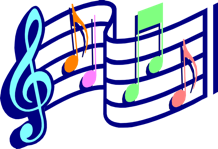 To play: 1) throw a dice or small object onto the paper 2) do the activity it lands on 3) tick or colour in the square when you have done it 4) can you complete all the tasks?!Play “Don’t clap this one back” with your family!Stretch your body for 10 minutes to a piece of calm, relaxing musicClap 4 different rhythms to your family- can they clap them back?sing counting songs and nursery rhymes- how many can you think of? Make an instrument out of items in your houseUse a music app on an ipad or tabletCreate new rhythms using different parts of your body. Clap, Tap, Stamp to make sounds.Dance to some music of your choiceSing the recycling song to someone in your family Sing the “One World” song to someone in our familyHow many nursery rhymes can you sing in 1 minute? Get a grown up to count how many you can do and time you!Make a poster about music- it could be about singing, or musical instruments or maybe your favourite songPerform a song you have learnt at school to someone in your family- it could be a hymn, a responsorial psalm or a song you’ve learn in classTeach someone in your family a songListen to the music at the start of your favourite TV programme- can you describe how it sounds to someone in your family? Is it happy or sad? Lively or calm?How many different musical instruments can you name? write them down or tell them to a grownupSing a song from your favourite film.Watch a musical film Sing in the bath as loud as you can!Listen to different sounds in your garden or out of the window- what can you hear?